МУНИЦИПАЛЬНОЕ БЮДЖЕТНОЕ ОБЩЕОБРАЗОВАТЕЛЬНОЕ УЧРЕЖДЕНИЕПОКРОВСКАЯ СРЕДНЯЯ ШКОЛАУХОЛОВСКОГО МУНИЦИПАЛЬНОГО РАЙОНА РЯЗАНСКОЙ ОБЛАСТИ391923, Рязанская область, Ухоловский район, С. Покровское, тел 5-54-10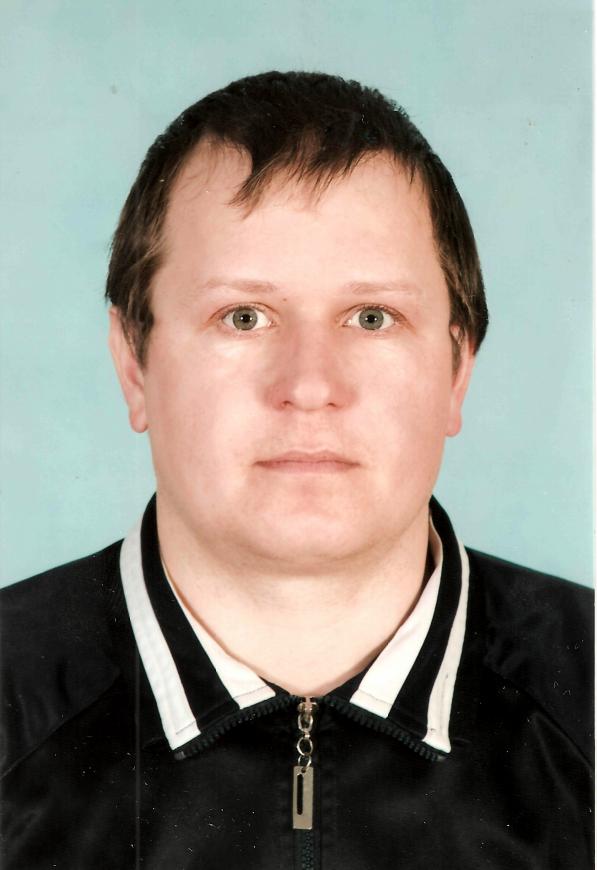 2018-2019 учебный годСодержание1. Введение2. Общие сведения о педагоге3. Обоснование выбора образовательной программы  и описание работы по внедрению программы4. Инновационно-методическая деятельность педагога5. Сведения об образовательных достижениях обучающихся6. ПриложениеВведениеВ современных условиях на сохранение и укрепление здоровья детей влияют множество факторов, которые нужно решать: укрепление материально-технической базы, освещение, взаимодействие родителей, педагогов, медицинских работников и т. д.Также на здоровье детей влияет мотивация на занятиях по физической культуре, его положительный эмоциональный настрой, желание ребенка научиться управлять не только своим телом, но и эмоциями.Это возможно только тогда, я считаю, когда учитель источает ауру добра, излучает тепло, уважает себя и учеников, если он интересен ученикам, имеет свое увлечение, хобби, если он профессионал в своей работе.Урок физкультуры по своему содержанию, организации, методике проведения можно считать одним из самых трудных в школе.Можно знать очень много, но не уметь передать свои знания и навыки другому человеку. Учить другого - наука и искусство, великий и очень специфический труд. Учить другого - призвание. Один к этому призван, другой - нет. Педагогическое призвание, подкрепленное высокой профессиональной подготовкой, отличает подлинного учителя физкультуры.Главное кредо учителя, по-моему, сочетание уважения и требовательности, нахождение золотой середины, умение помочь раскрыть полный потенциал ученика, вывести его на дорогу творчества, самостоятельности, умение использовать полученные навыки и умения в жизни, формирование потребности систематически заниматься физкультурой или спортом.«Общие сведения о педагоге»:1.1. Сведения о базовом профессиональном образовании1.2. Сведения о присвоении квалификационной категории1.3. Сведения о почетных званиях и наградах1.4. Сведения о стаже работы педагога1.5. Общие сведения о педагогической деятельности«Инновационно-методическая деятельностьПрохождение курсов повышения квалификацииСведения об участии педагога в профессиональных конкурсах, присуждении грантовУровень обученности и качество знаний учащихся в % за последние пять лет.Степень обученности в % за последние пять лет.Гистограмма степени обученности в % за последние пять летНаименование учреждения Дата окончанияСпециальность (включая дополнительную)Присвоенная квалификация (включая дополнительную)РГПУ им. С.А. Есенина  2003 Физическая культура и спорт Педагог по физической культуре и спортуНаименование квалификационной категорииДата присвоенияДолжность (должности), по которой (которым) присвоена квалификационная категорияДолжность (должности), по которой (которым) присвоена квалификационная категория Высшая 24.05.2018 Учитель физической культурыНаименование звания, наградыКем присвоеноДата присвоенияОснование присвоения Золотой знак отличия Всероссийского физкультурно - спортивного комплекса "Готов к труду и обороне" (ГТО) 7 ступени Министерство спорта Российской федерации Приказ от 07.07.2017Общий трудовой стажПедагогический стажСтаж работы в данном образовательном учреждении20  15 15Предметы (курсы дополнительного
образования), преподаваемые педагогомУказание классов (групп), в которых работает педагогНагрузка (учебная и внеучебная)Физическая культура  1-11 18Шахматы1-43Внеурочная деятельность1-86годТема курсов2009Урок физической культуры в современной школе2010Применение современных образовательных технологий в курсе ОБЖ2012Подготовка специалистов ответственных за безопасность дорожного движения2013Использование информационно-образовательной среды в образовательном учреждении в соответствии с ФГОС нового поколения.2014ФГОС по физической культуре в начальной и основной школе2016Подготовка спортивных судей главной судейской коллегии и судейских бригад физкультурных и спортивных мероприятий Всероссийского физкультурно - спортивного комплекса "Готов к труду и обороне" (ГТО).Название конкурсаУровень, дата проведенияКем проводилсяРезультат участия Урок физической культуры 21 века Региональный, с 5 апреля по 30 июня 2010 года «Федерация фитнес-аэробики России». дипломАкция "Я выбираю спорт"ВсероссийскийСентябрь 2016 «Федерация фитнес-аэробики России».сертификат"Учитель года России- 2017"МуниципальныйУправление по образованию и молодежной политике администрации Ухоловского муниципального районаграмотагодаклассКачество знаний, %Успеваемость, %2012-201321001002012-201331001002012-201341001002012-201351001002012-20136501002012-201371001002012-201381001002012-20139801002012-2013101001002012-2013111001002013-201421001002013-201431001002013-201441001002013-201451001002013-201461001002013-201471001002013-201481001002013-201491001002013-2014101001002013-2014111001002014-201521001002014-201531001002014-201541001002014-201551001002014-201561001002014-201571001002014-201581001002014-201591001002014-2015101001002014-2015111001002015-201621001002015-201631001002015-201641001002015-201651001002015-201661001002015-201671001002015-201681001002015-201691001002015-2016101001002015-2016111001002016-201721001002016-201731001002016-201741001002016-201751001002016-201761001002016-201771001002016-20178751002016-201791001002016-2017101001002016-201711100100годаклассСтепень обученности, %2012-201321002012-20133882012-201341002012-201351002012-20136682012-20137882012-201381002012-20139822012-201310802012-2013111002013-20142732013-20143942013-20144882013-20145912013-201461002013-20147822013-20148912013-201491002013-201410912013-20141178,42014-20152762014-2015378,42014-20154822014-2015592,82014-20156822014-20157942014-20158822014-20159912014-2015101002014-201511912015-2016294,852015-20163822015-2016471,22015-20165822015-2016692,82015-20167732015-20168942015-20169822015-2016101002015-2016111002016-2017289,712016-2017389,712016-20174882016-20175732016-2017678,42016-2017792,82016-20178752016-20179882016-201710822016-201711100